CALONICO4 ½-Zimmer-Rusticomit Garten und schönem Ausblick…………………………..………………………..…………………….……………….rustico di 4 ½ localicon giardino e bella vista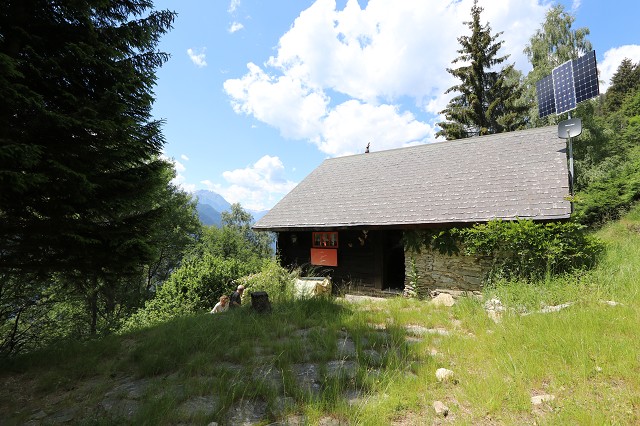                                           4180/3223   Fr. 215‘000.--  Standort | Umgebung6746 CalonicoRegion:	LeventinaLage:	ruhige, sonnige LageAussicht:	schöne AussichtSchulen:	in FaidoEinkauf:	3kmöffentlicher Verkehr:	in CalonicoDistanz nächste Stadt:	42kmDistanz Autobahn:	11km  BeschreibungDieses 4 ½-Zimmer-Rustico liegt an sehr sonniger und ruhiger Alleinlage nördlich von Calonico in der Leventina.Das Haus befindet sich in einem guten Zustand. Die notwenigen Unterhaltsarbeiten wurden stets ausgeführt.Es wirkt sehr heimelig und wohnlich und verfügt über einen grossen Wohn-/Essbereich mit offener Küche, der mit den Holzdecken und -Wänden sehr rustikal und charmant anmutet. Eine Dusche/WC sowie 3 kleine Schlafzimmer mit je einem Fenster komplettieren das Wohn-/Schlafgeschoss.Unmittelbar an der wenig befahrenen Bergstrasse befindet sich der grosse, zweiteilige Kellerraum mit zwei Türen. Eine Steintreppe führt hinauf zum Eingangsbereich und zum schönen, ebenen Garten. Ein toller Ausblick erstreckt sich auf die umliegenden Berge und ins Grüne. Hier kann man wunderbar die Seele baumeln lassen. Das Haus ist mit dem Auto gut erreichbar. Es können neben dem Rustico 2 Autos abgestellt werden. In 5-10 Fahrminuten gelangt man zum Dorf Calonico oder Anzonico mit kleinem Laden und der Postautohaltestelle. In dieser schönen Gegend unweit des Gotthardtunnels findet man Ruhe und Erholung vom Alltagsstress inmitten einer intakten Natur. Auf der Strada Alta gibt es viele Wandermöglichkeiten und Bergtouren. Im Winter kann man in den nahen Skigebieten von Airolo und Carì Ski   Highlightsgute Zufahrt schöner Garten mit toller Aussichtheimeliges, rustikales und charmantes AmbienteStrom mit Solarzellensehr ruhige, sonnige Alleinlage  Posizione | Dintorni6746 CalonicoRegione: LeventinaPosizione: posizione tranquilla, soleggiataVista: bella vistaScuole: a FaidoShopping: 3kmtrasporto pubblico: a CalonicoDistanza città successiva: 42kmDistanza autostrada: 11kmDescrizione dell’immobileQuesto rustico di 4 ½ locali è situato in una posizione panoramica molto soleggiata e tranquilla a nord di Calonico in Leventina.La casa è in buone condizioni. Sembra molto accogliente e accogliente e ha un ampio soggiorno/pranzo con cucina a vista, che appare molto rustico e affascinante con i soffitti e le pareti in legno. Una doccia/WC e 3 piccole camere da letto con una finestra completano la zona giorno/camera da letto.Direttamente sulla poco frequentata strada di montagna si trova la grande cantina a due piani con due porte. Una scala in pietra conduce alla zona d'ingresso e al bellissimo giardino pianeggiante. Una splendida vista si estende sulle montagne circostanti e sul verde. Qui si può lasciare che l'anima penzoli meravigliosamente. La casa è facilmente raggiungibile in auto. Può essere parcheggiata accanto alle auto del Rustico 2. In 5-10 minuti di macchina si raggiunge il villaggio di Anzonico con un piccolo negozio e la fermata dell'autopostale. In questa bellissima zona non lontano dal tunnel del Gottardo troverete pace e relax dallo stress quotidiano in mezzo a una natura intatta. Sulla Strada Alta ci sono molte possibilità di escursioni e tour in montagna. In inverno si può sciare nelle vicine aree sciistiche di Airolo e Carì Ski   Highlightsbuon accesso bellissimo giardino con splendida vistaambiente accogliente, rustico e affascinanteElettricità con celle solari                 Zugang, Wohn-/Essbereich mit Küche        entrata, soggiorno, pranzo e cucina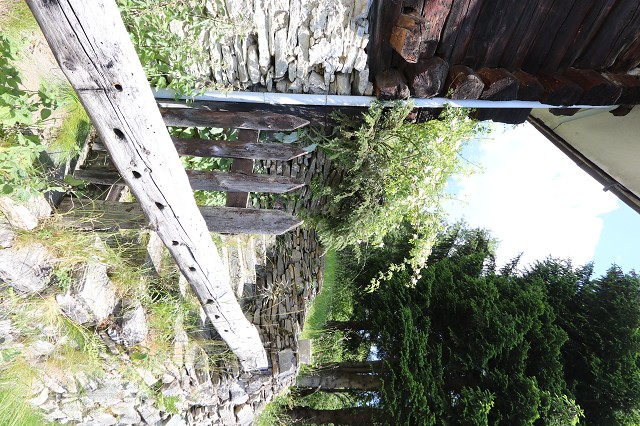 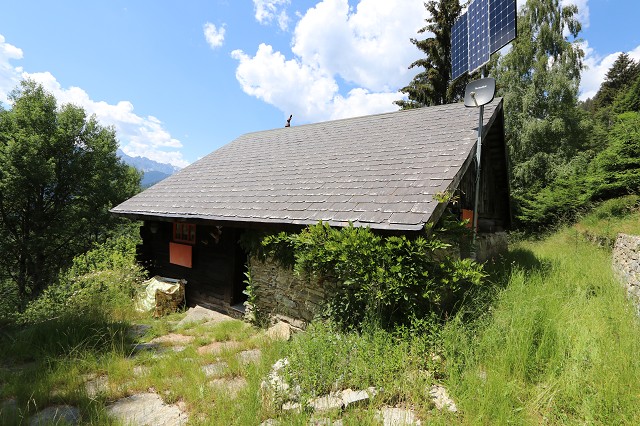 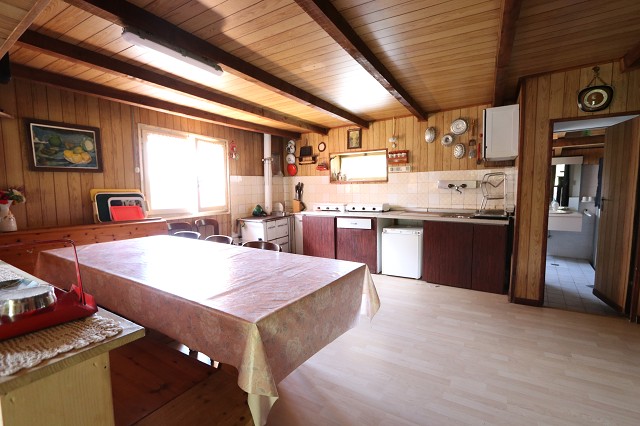 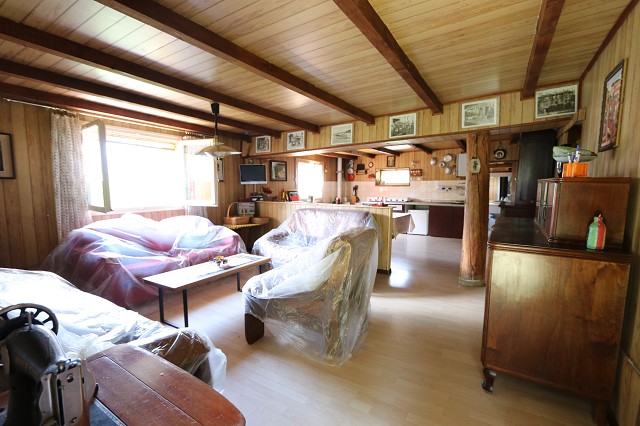 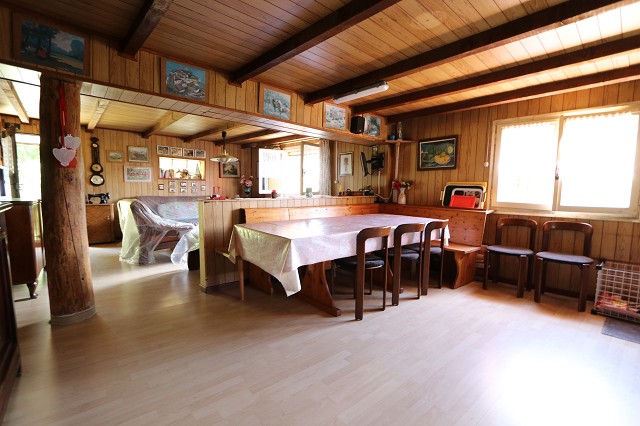 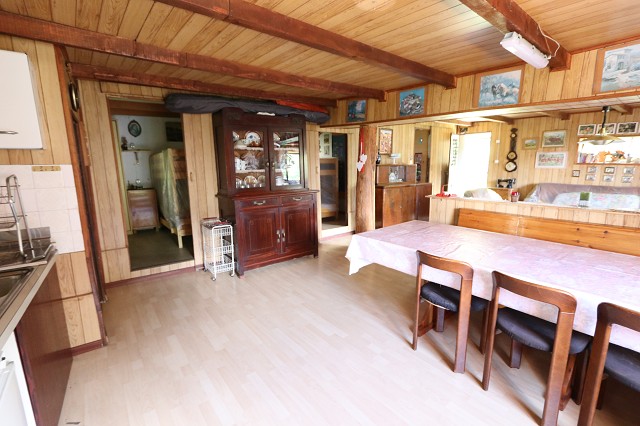      Dusche/WC und 3 Schlarfzimmer mit Ausblick         doccia/WC, 3 camere e vista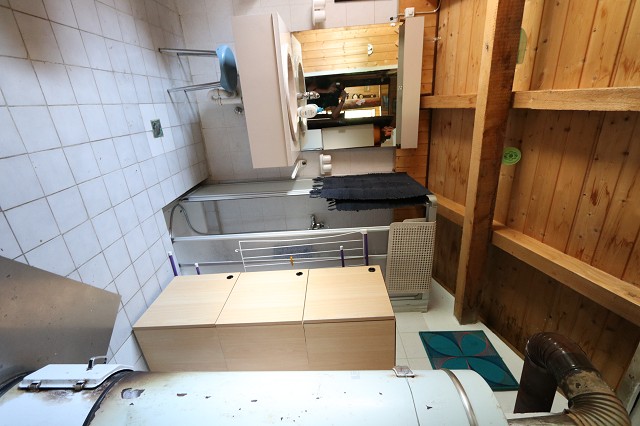 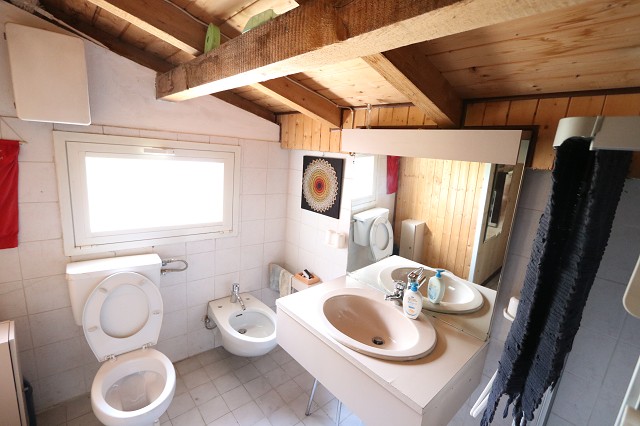 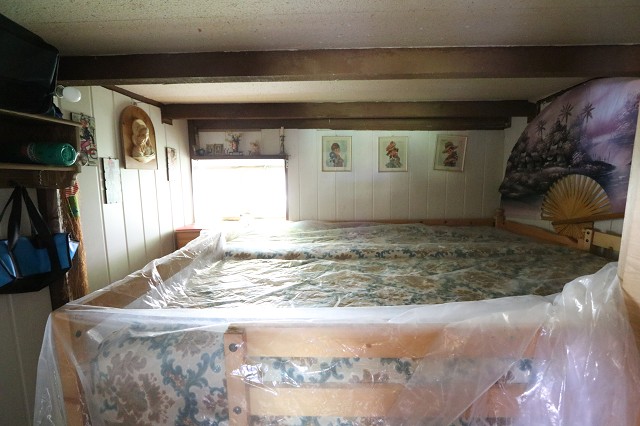 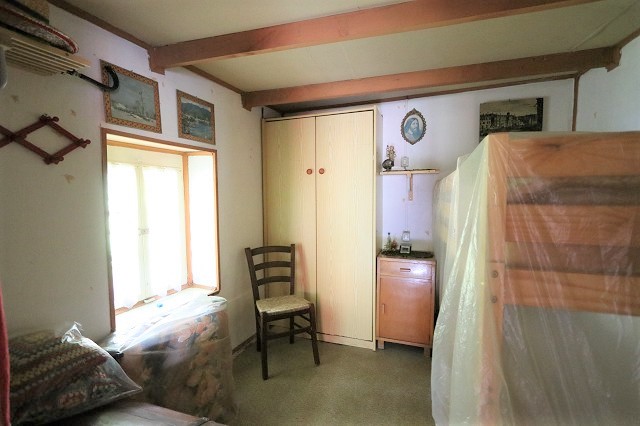 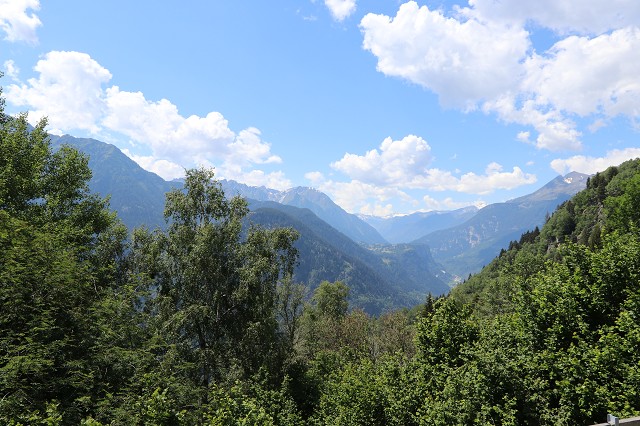 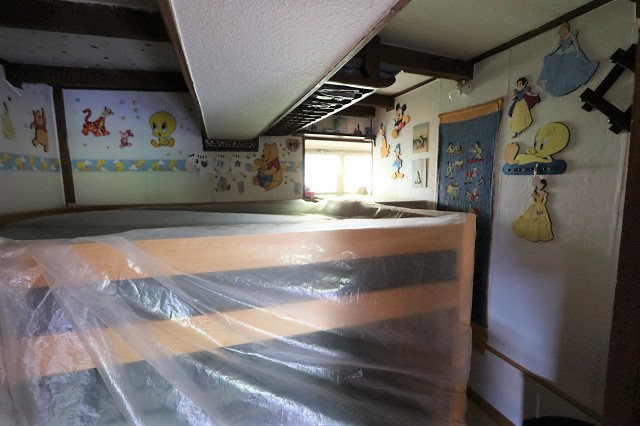                           Kellerräume und grosser Garten       cantine e grande giardino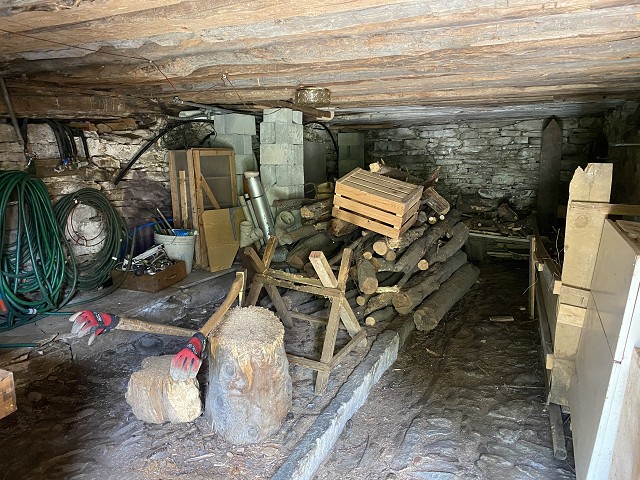 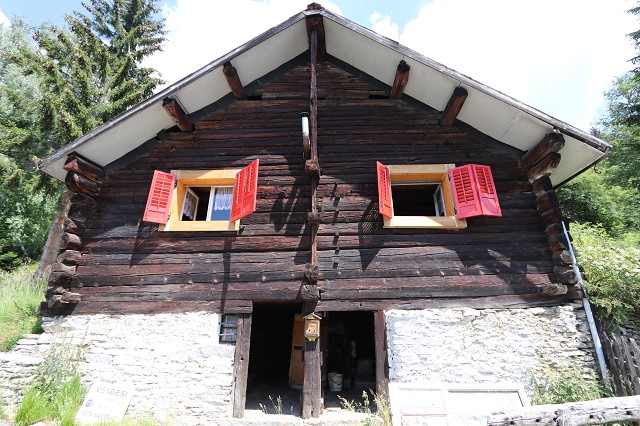 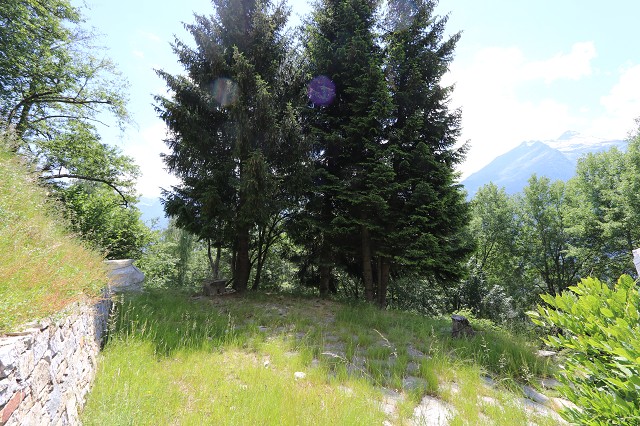 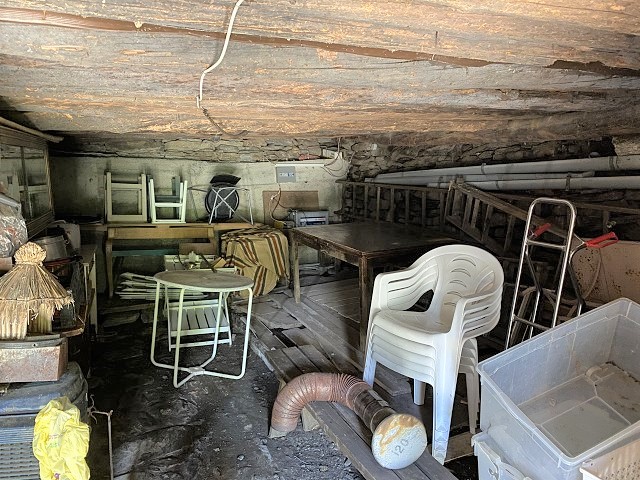 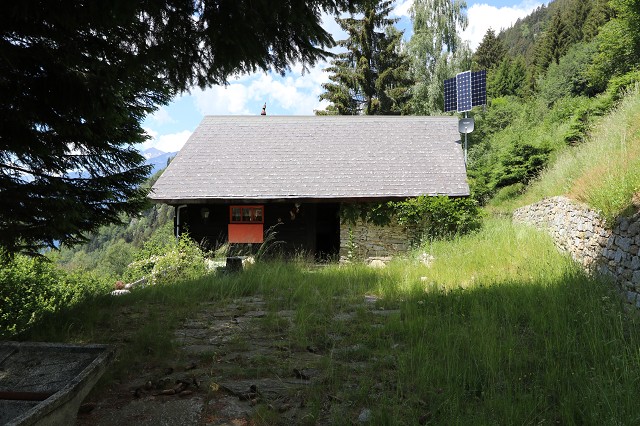 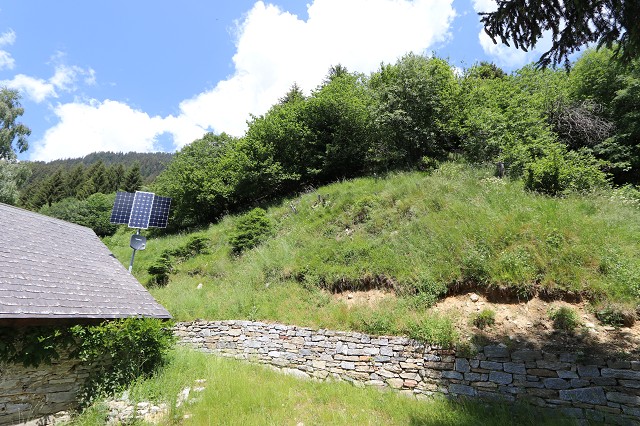                                  An-und schöne Aussichten          rustico e bella vista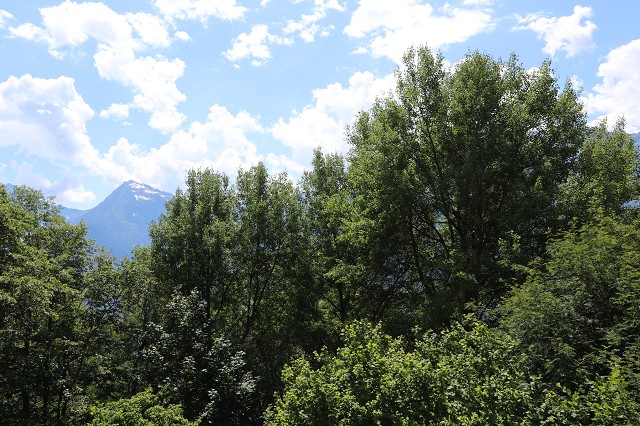 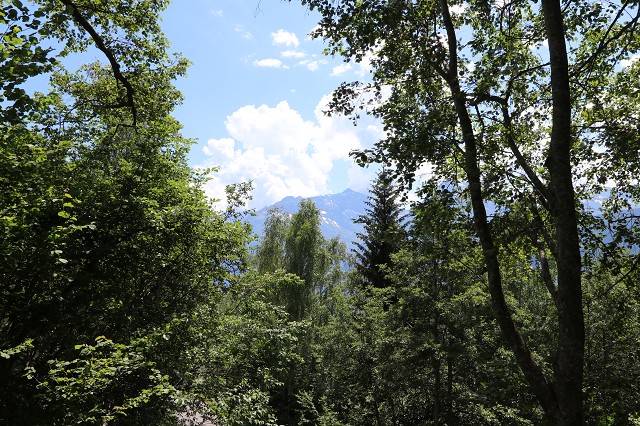 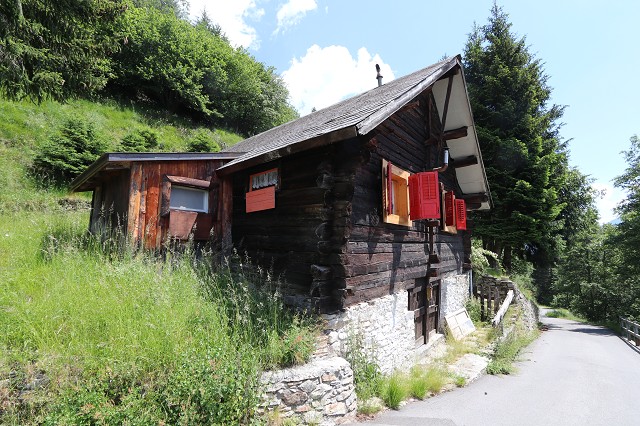 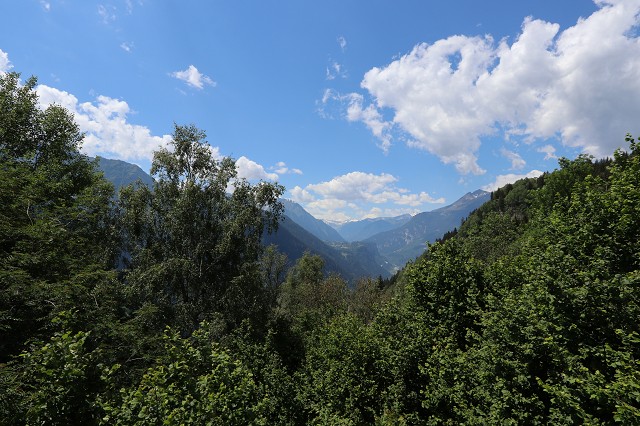 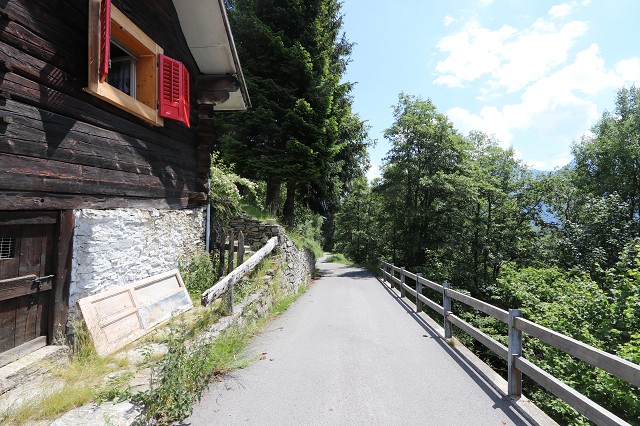 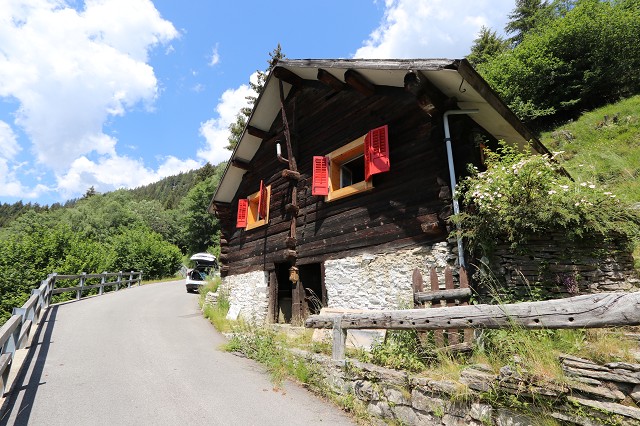 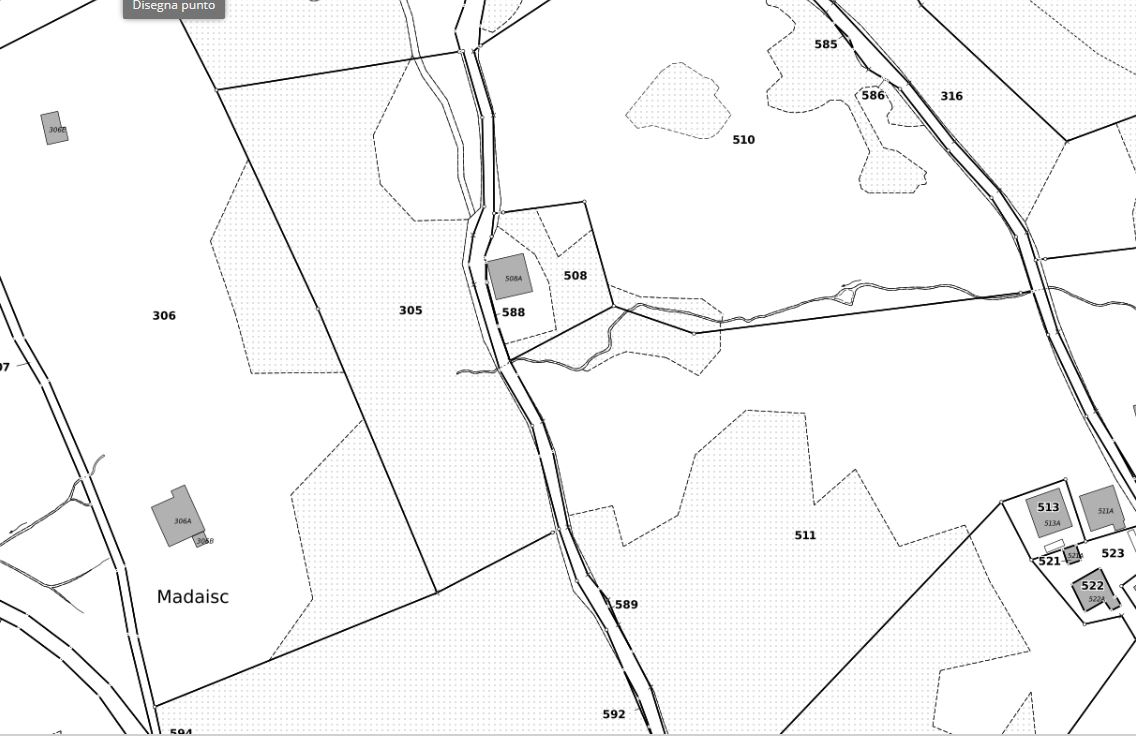 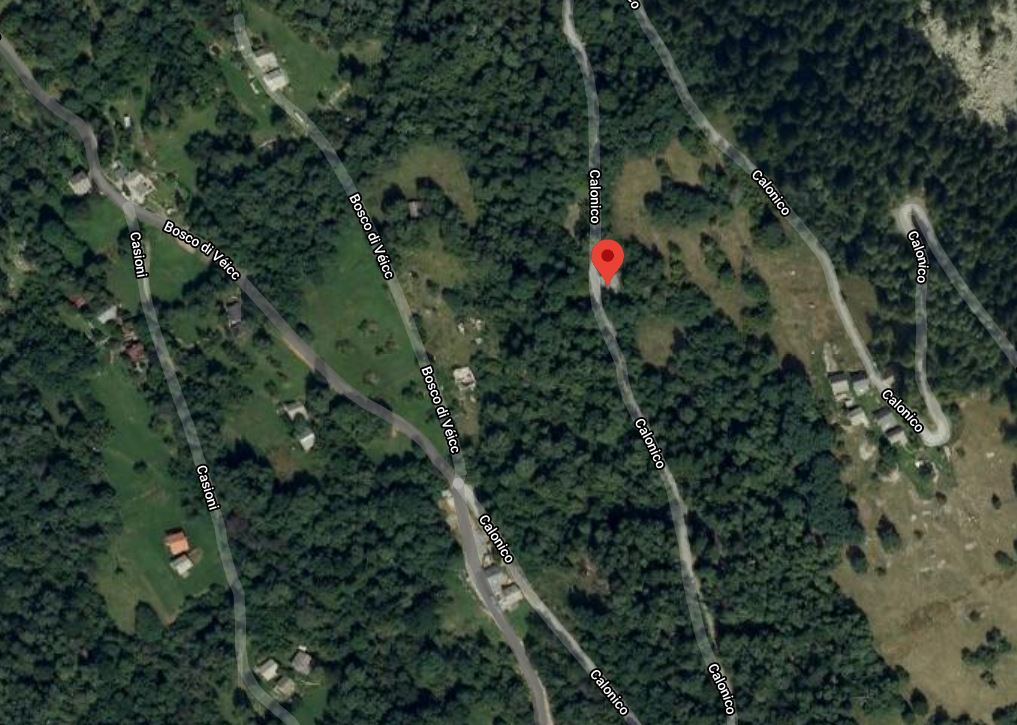 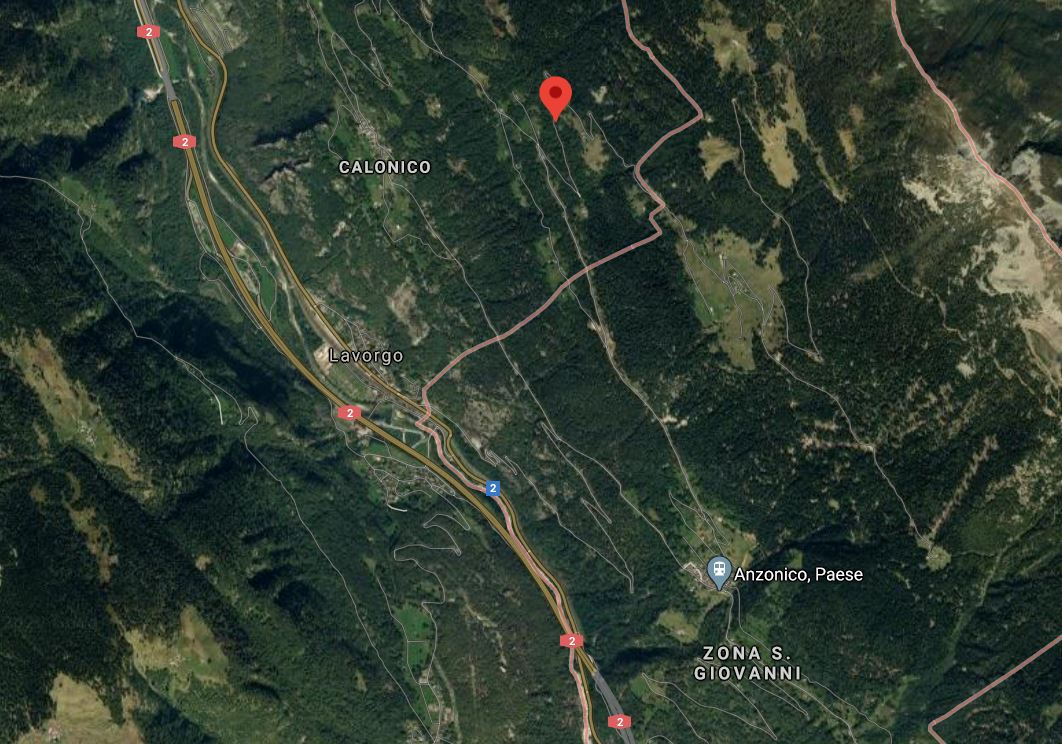   TICINO | Ascona       TICINO |   Anzonico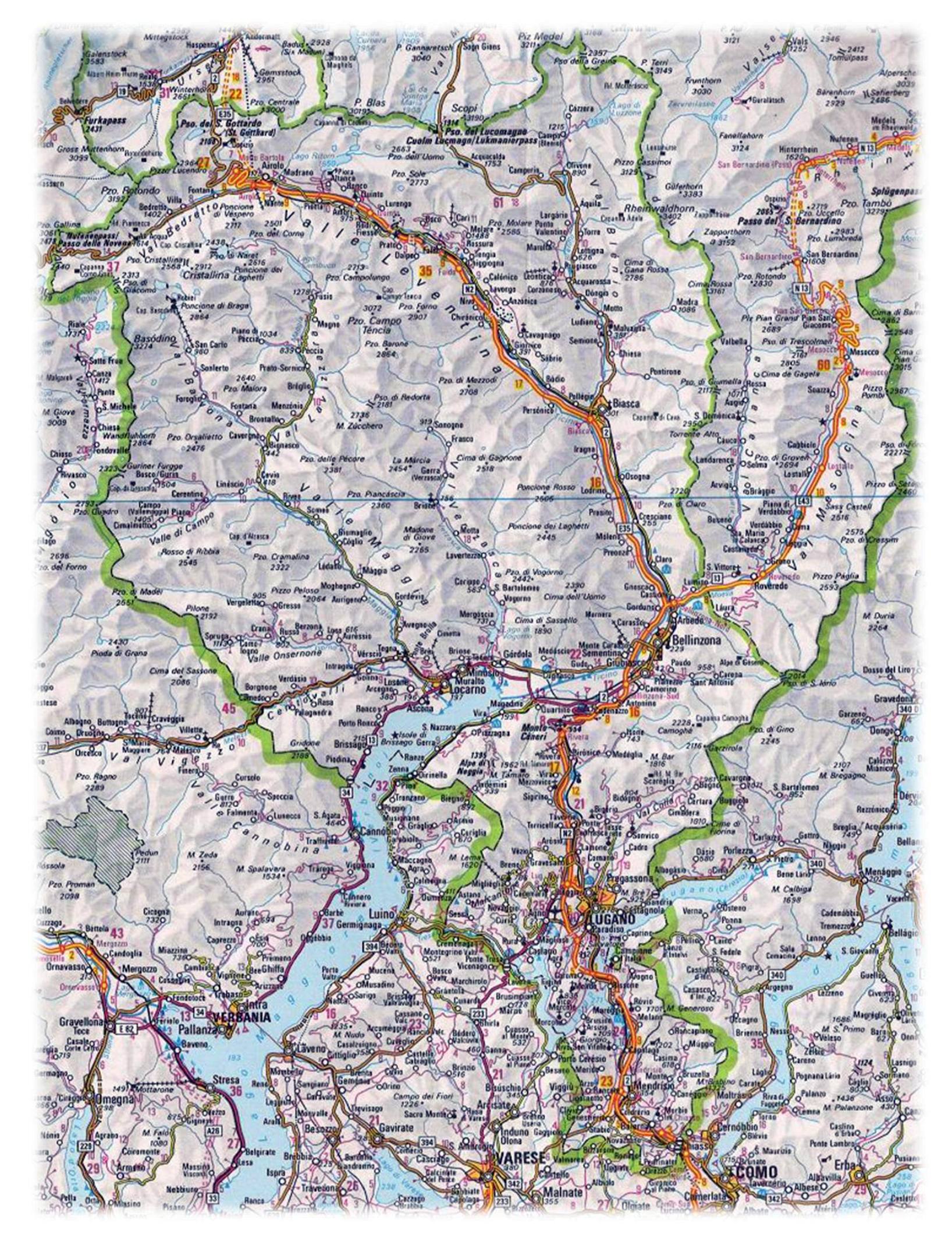 